LESSON DEVELOPMENT TWO SQUARE ROOT OF WHOLE NUMBERS 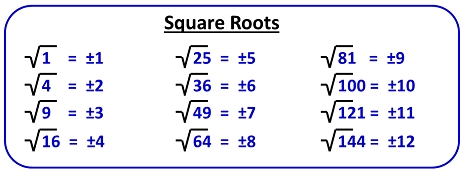 STAGE/TIMETEACHER’S ACTIVITIESLEARNER'S ACTIVITIES – MIND/HANDS ONLEARNING POINTSStep 1Introduction (5 minutes)Guide the pupils to express the following numbers as a product of the same numbers – 4. 9, 16, 25 and 100.Teacher’s remark – Square root of a squared number is written as √4 = √(2^2) = (2 x 2) = 2. The square root is √ . 4 = 2 x 2 9 = 3 x 3 16 = 4 x 425 = 5 x 5100 = 10 x 10Listen to the teacher’s remark and lesson’s introduction – Square of Whole Numbers Up to 50.Linking the Previous knowledge to the new lesson Step 2 Development (5 minutes) Grouping1. Groups the learners into four groups – A, B, C, and D. 2. Guide the learners to choose a leader and secretary for your group. 3. Gives each group learning materials –  square roots chart. 1. Belong to a group. 2. Choose their leader and secretary. 3. Received learning materials for their group. Learner’s group, leader and secretary confirmed.Step 3Development(10 minutes)Guide the pupils to find the square of the following numbers - 4. 9, 16, 25 and 100.√4 = √(2 x 2) = 2√9 = √(3 x 3) = 3√25 = √(5 x 5) = 5√100 = √(10 x 10) = 10Square Root of Whole Numbers Step 4Development(10 minutes)Guide the pupils to finding square roots by factorization method – 64 and 14464 = 2 x 2 x 2 x 2 x 2 x 2= √(2 x 2) x √(2 x 2) x √(2 x 2)= 2 x 2 x 2 = 8√64 = √(8 x 8) = 8Evaluation Step 4 Development(5 minutes)Wrap up. Groups work. Groups Evaluation Step 5Development (5 minutes) Asks each group to present their answers so that you can compare responses with those of other groups.Call on one or two groups for presentation.Presentation Presentation Step 6Conclusion(5 minutes)To conclude the lesson, the teacher revises the entire lesson and ask the key questions.     The learners listen, ask and answer questions.Lesson Conclusion 